MEETING MINUTES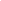 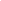 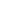                                                               General Representative Council Meeting 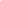 2. Attendees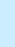 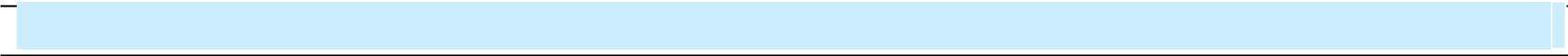 Executive Council Members: Neha Sayomina Tholar (President), Sabrina Jahan Prova (VP Academic Affairs and External Relations), Rohtash Mangla (VP Student Life), James Joseph (VP Finance and Services).Management: Dr. Alison Yacyshyn , Carmen Arth, Sherry Palichuk, Shelly Josey.Meeting:GSA Committee Weekly ConnectDate of Meeting:21st September 2022Time: 10.00 am -10.30am 10.00 am -10.30amMinutes Prepared By:GSA SecretaryLocation: Individual home via Google Meet. Individual home via Google Meet.1. Meeting Objective3. Agenda and Notes, Decisions, Issues3. Agenda and Notes, Decisions, IssuesTopicWeekly UpdatesCommunication –email and bulletin boardBookkeeping and AuditDiscussionThe President discussed about the weekly updates of academic event “mock interview”. According to the meeting with career services, it has been decided to have a short talk about facing interview and preparing interview questions prior to the event..The GSA council talked about the invitation sent out to students for the event and there’s a need of a bulletin board for the graduate students’. After discussion, it has been decided to have a particular bulletin board in the Teglar for graduate students’ to get notices for upcoming events.The VP Finance and Services discussed about the bookkeeping and the audit that was conducted for the association.